操作手册（个人PC端使用版）宁波市人力资源和社会保障局2020 年 08月 27 日系统流程申报流程个人用户登录系统后根据申报步骤完成申报，等待审核结果，审核通过并公示无异议后进行奖励发放，具体流程如下图所示。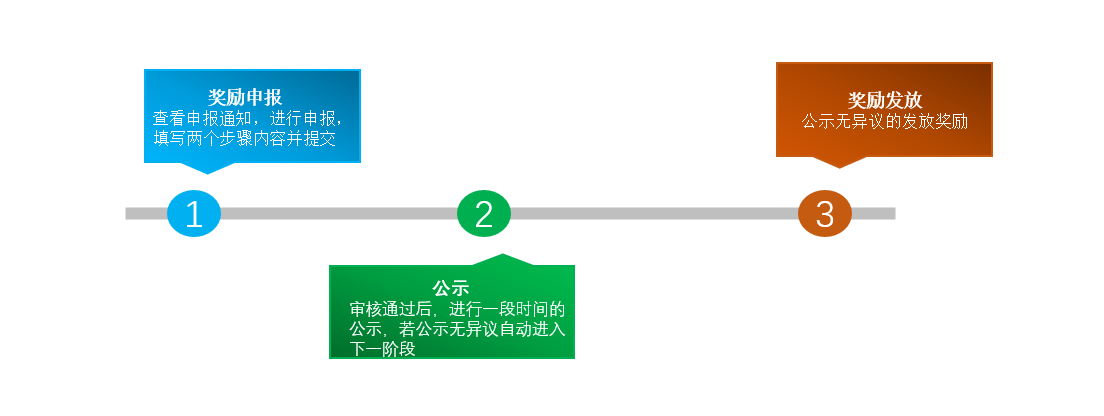 审核流程审核过程是先由工作单位在线下对个人的申报表进行盖章审核，然后个人在系统上提交申报材料，之后由主管单位在线上对个人的申报材料进行线上审核，审核通过后再由宁波市人社局进行线上审核。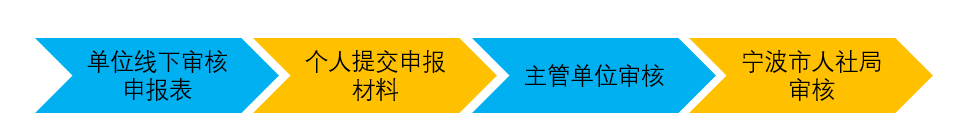 手册说明 手册涉及账号均为测试使用，如有雷同，纯属巧合。时间设置均为测试设置，请以实际为准。登录注册登录个人在网页端输入网址“https://nbzj.nbhr.org.cn/ZSJL/”进入登录页面。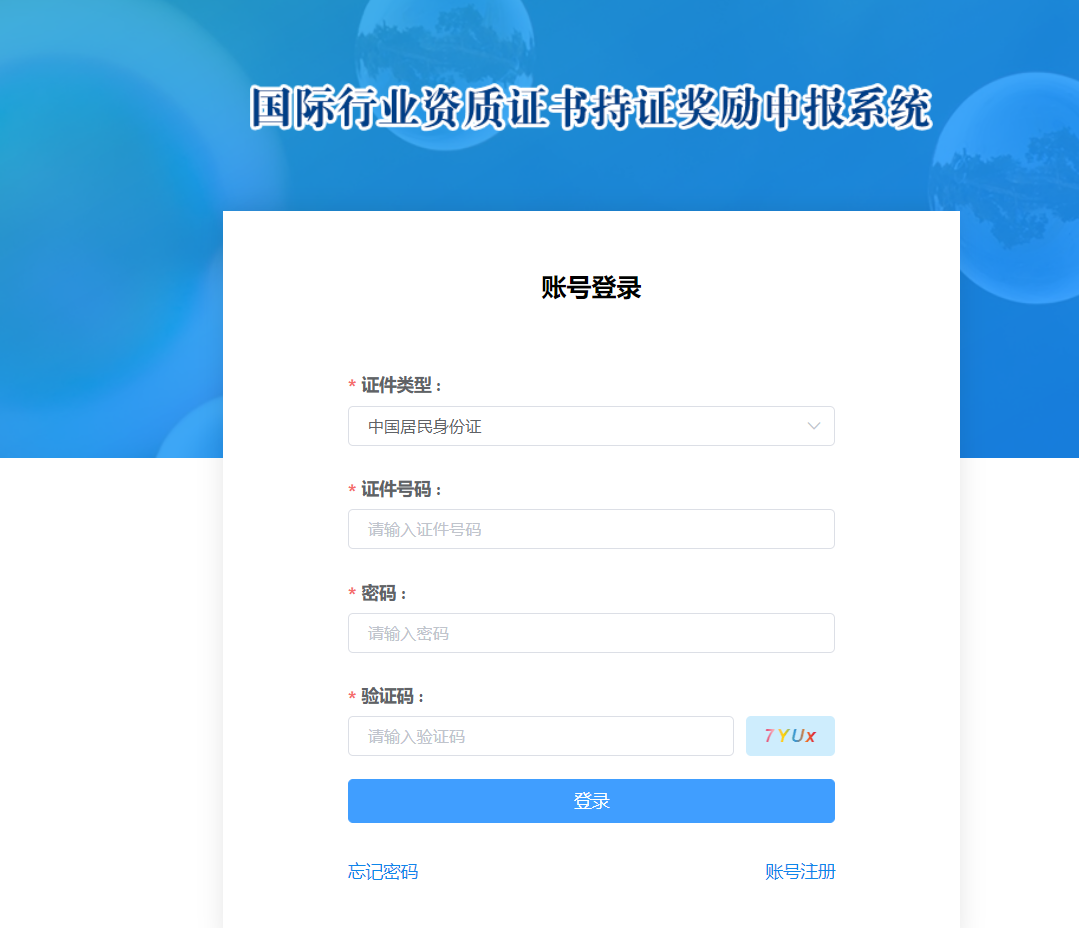 登录时选择证件类型，并依次输入证件号码、密码、验证码进行登录。若为第一次登录系统，需要先进行注册，可点击右下角【账号注册】按钮进行注册。注册点击登录界面右下角处【账号注册】按钮可跳转到注册界面。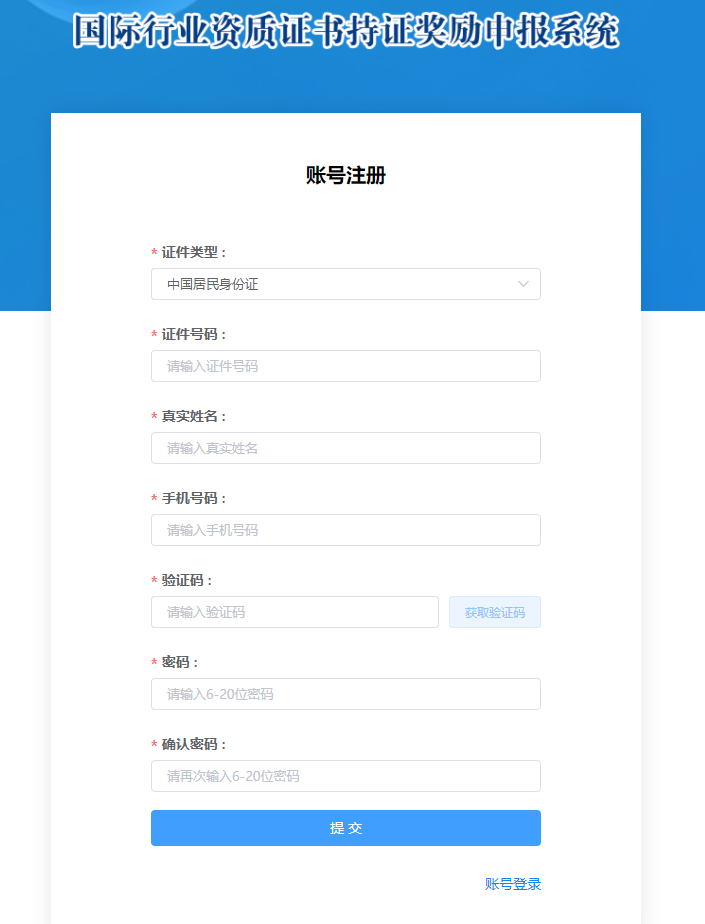 个人需要选择证件类型，输入证件号码、真实姓名、手机号码、验证码、密码和确认密码进行注册。点击注册界面右下角【账号登录】按钮可以跳转到登录界面。忘记密码个人在登录的时候如果忘记密码，可以点击登录界面左下角【忘记密码】跳转到忘记密码界面。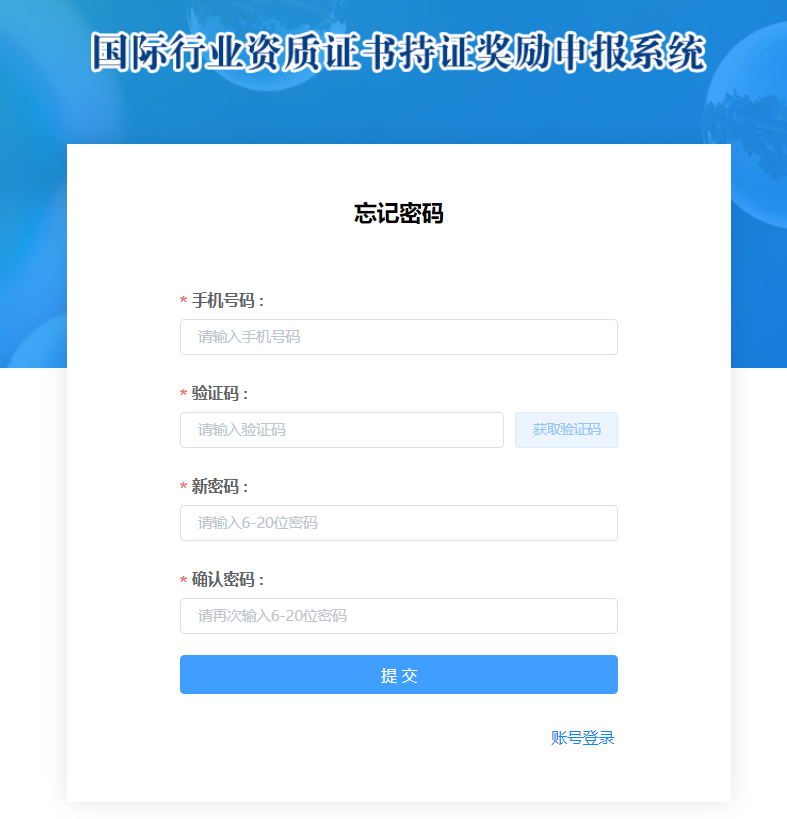 个人输入手机号码、验证码、新密码、确认密码进行密码修改。点击右下角的【账号登录】可以跳转到登录界面。首页点击【登录】按钮后进入申报系统，首先需要进行10s的申报须知阅读。 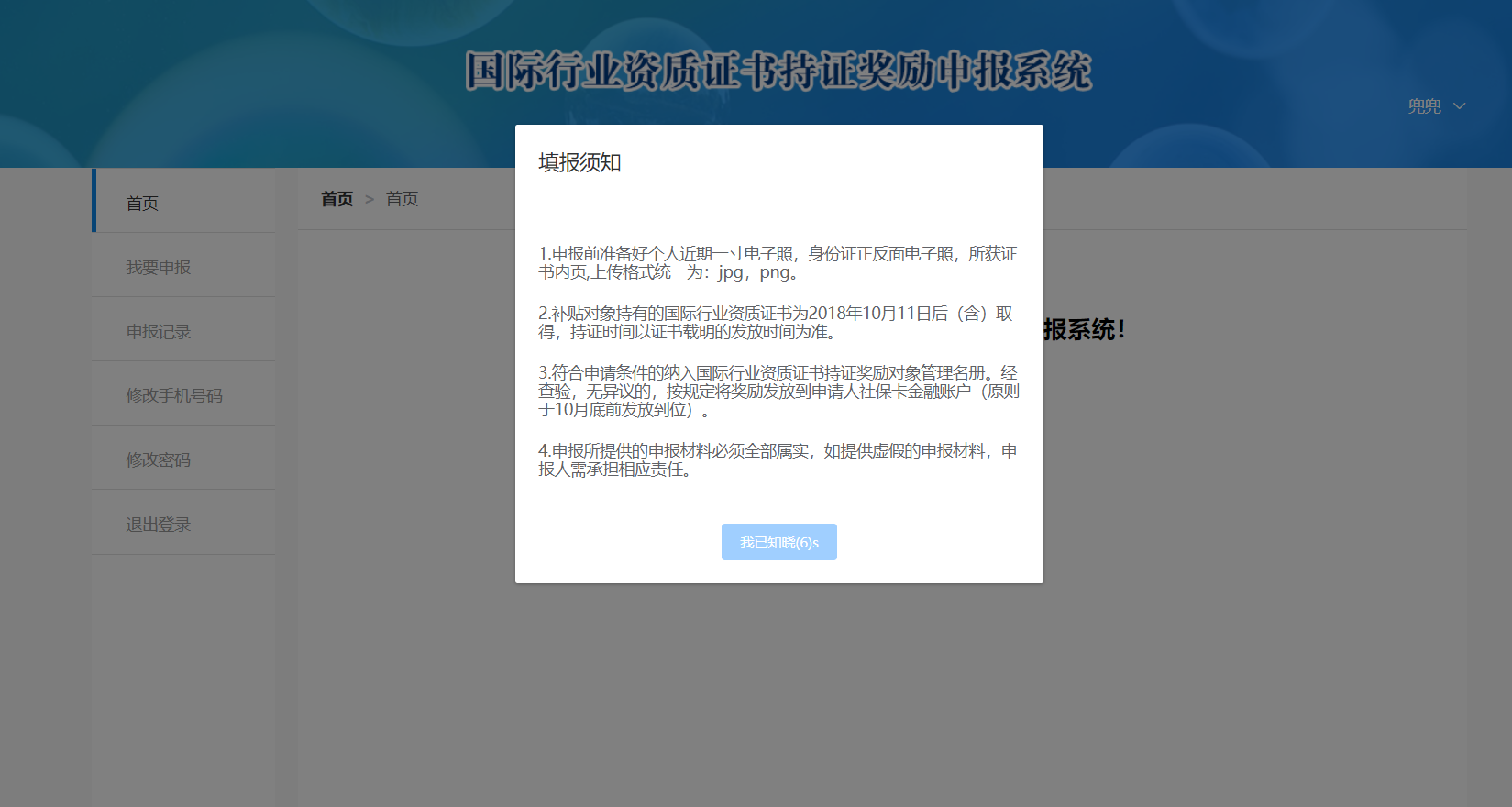 10s后点击【我已知晓】可进入首页，在点击首页中间的【我要申报】按钮可以快速进入我要申报界面。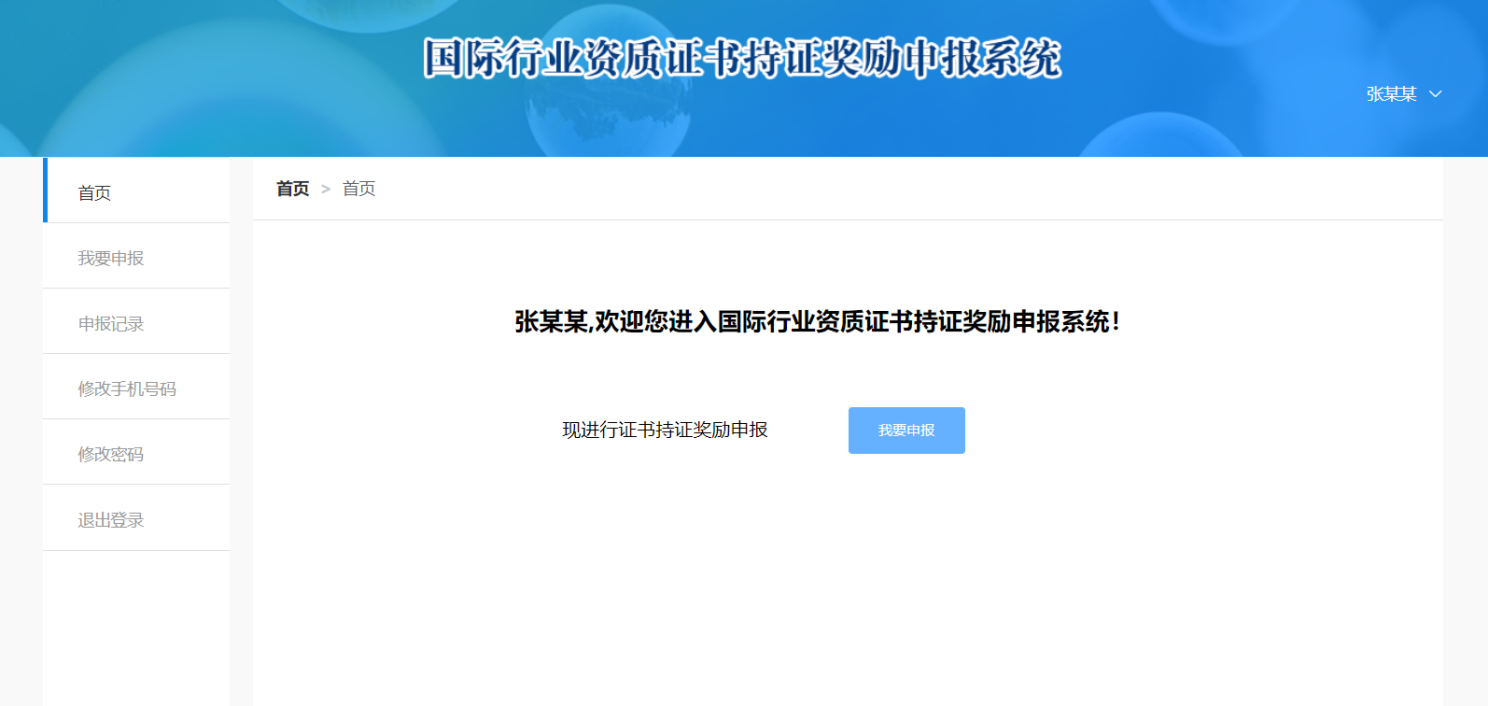 我要申报点击【我要申报】进入我要申报界面，系统会自动验证申报人的社保情况是否符合要求，对于不符合要求的会做出弹窗提示。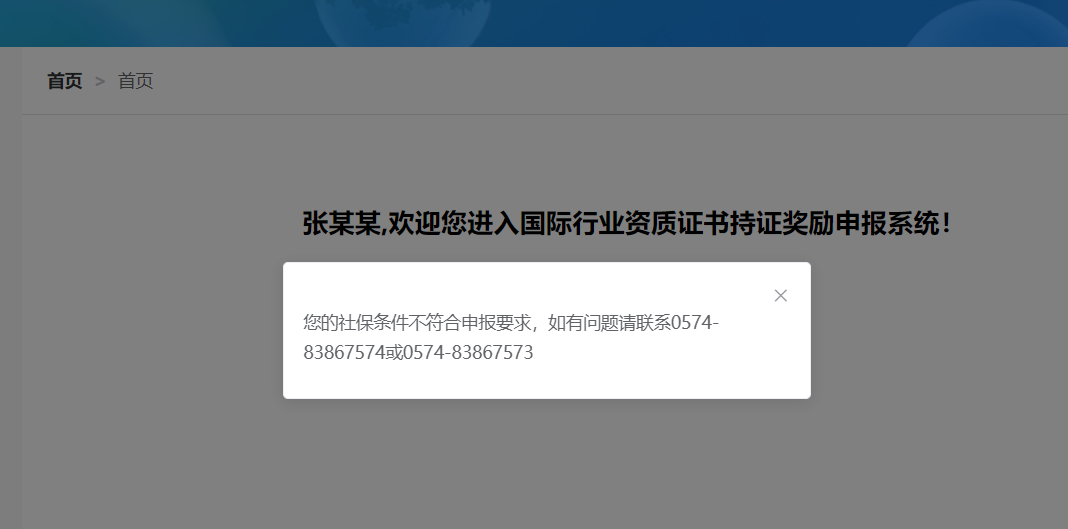 对于符合要求的，可以进行申报工作，申报分为两个步骤：资料填写个人需要填写的内容包括，基本信息：证件类型（根据账号抓取，不可修改）、证件号码（根据账号抓取，不可修改）、姓名（根据账号抓取，不可修改）、民族、政治面貌、手机号码、社保卡号、开户银行（请填写到具体支行）、联系地址、上传一寸照；教育信息：毕业学校（以最高学历为准）、专业（以最高学历为准）、最高学历、最高学位；工作信息：职称、工作单位、岗位、工作单位类别、主管单位；证书信息：证书名称、证书取得时间、取得时间类别。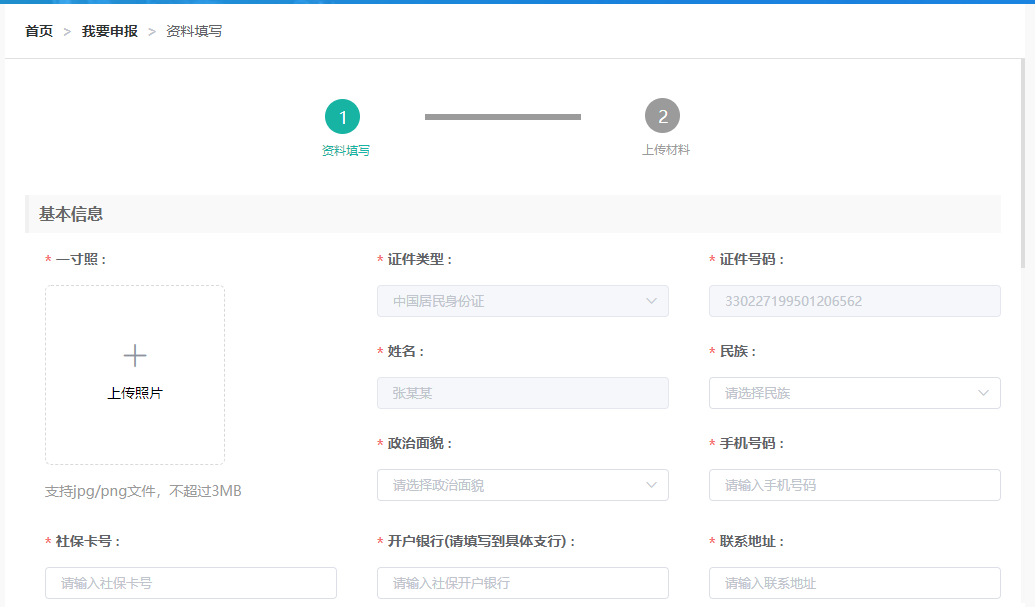 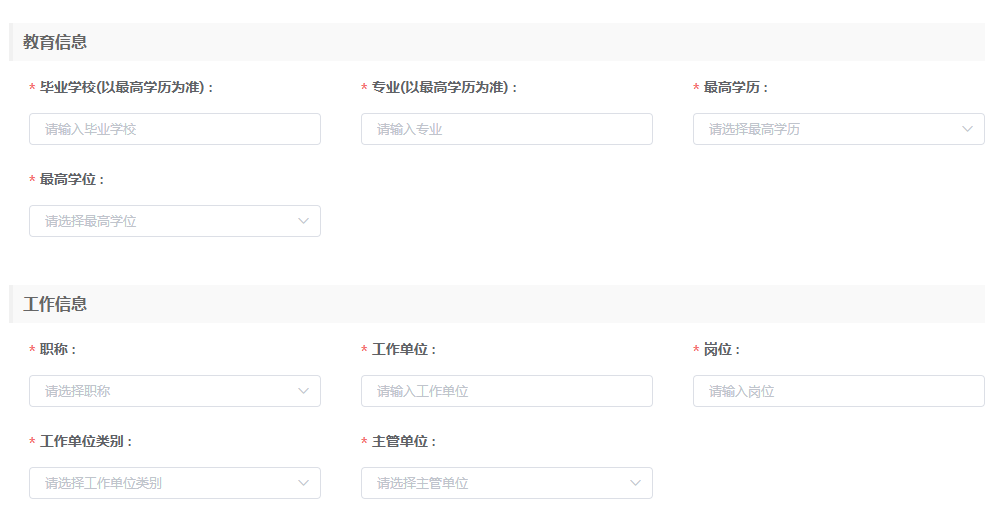 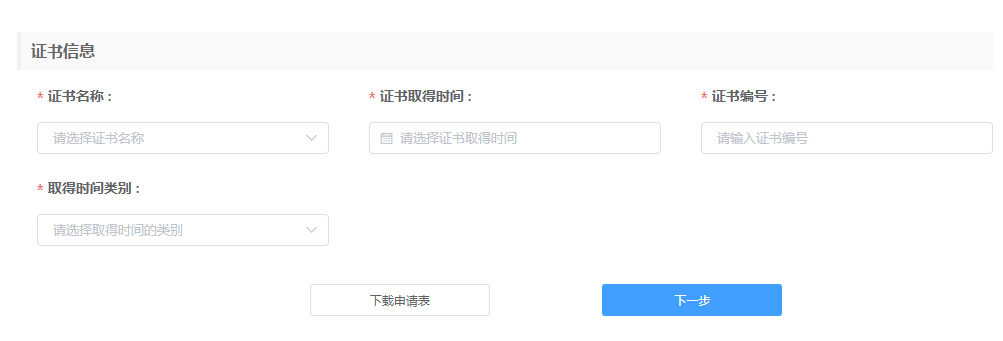 填写完成后可以点击左下角的【下载申请表】来下载申请表。注：需要将必填项的内容全部填写完成后才可以下载申请表。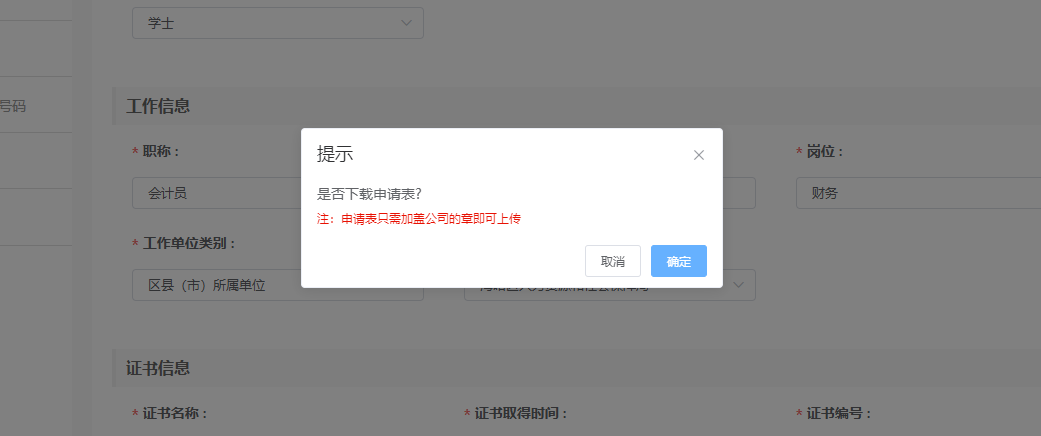 注：申请表只需要加盖公司的章即可。上传资料点击【下一步】进入上传资料界面。个人需要上传身份证正反面、所获证书内页、已加盖公章的申请表。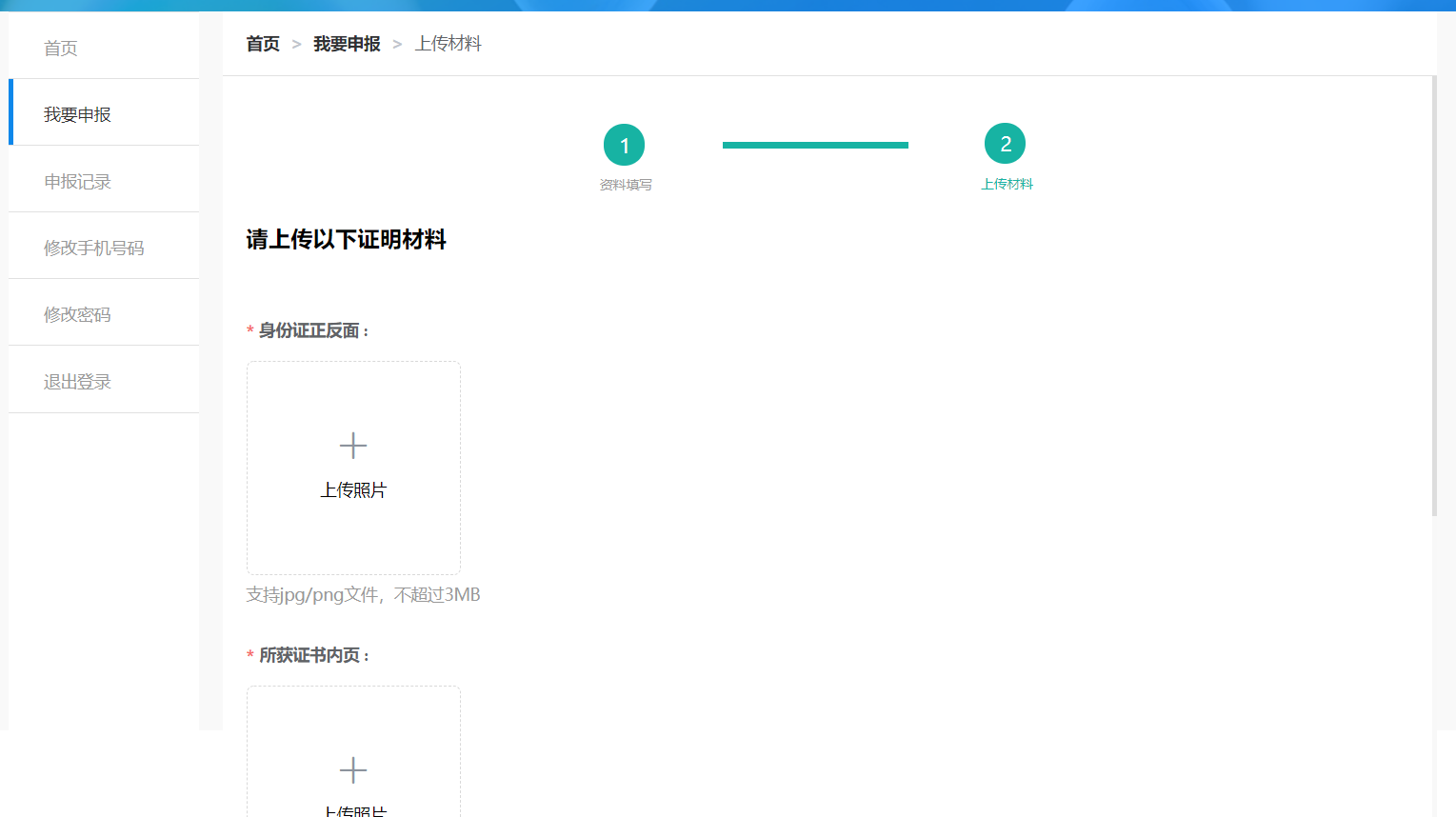 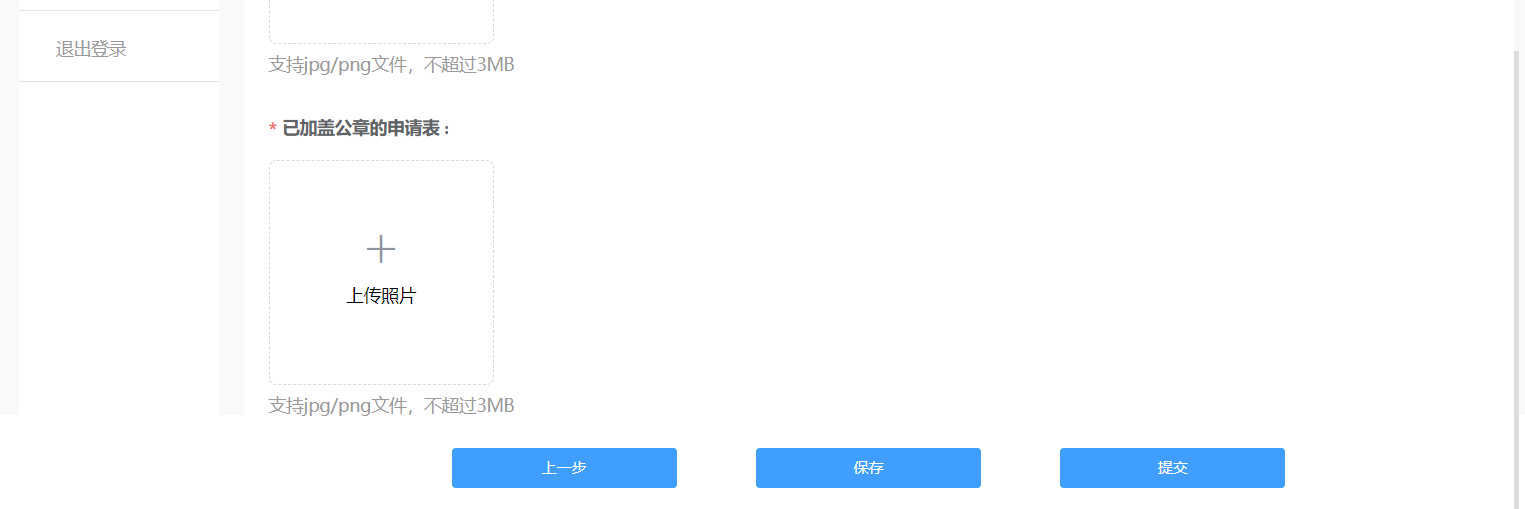 点击【上一步】回到第一步资料填写；点击【保存】保存这次申报记录但不提交，保存的记录可在申报记录中查看并再次编辑；点击【提交】提交这次申报。上传资料样表身份证正反面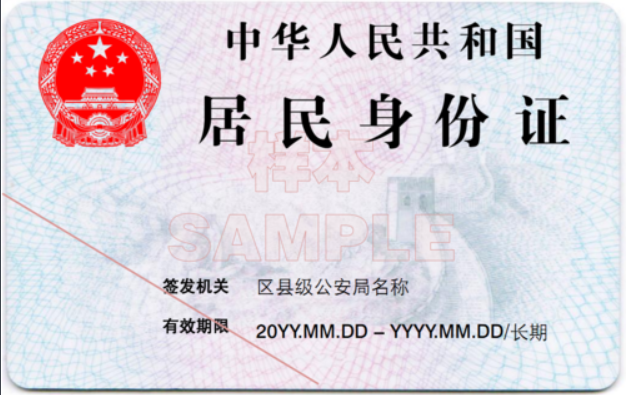 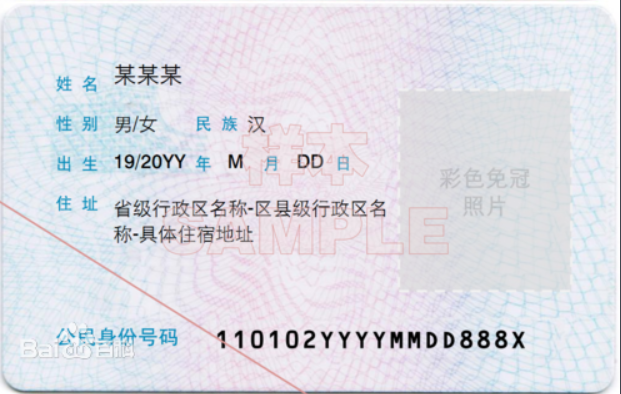 所获证书内页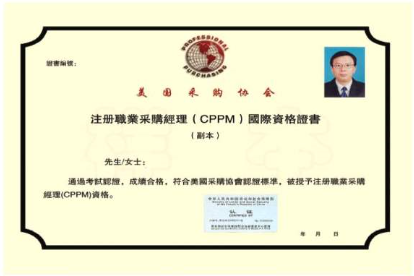 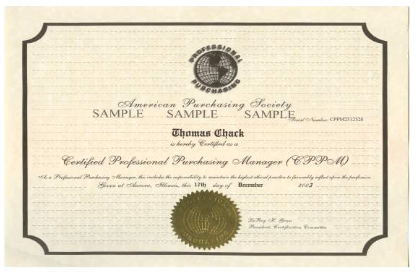 c) 已加盖公章的申请表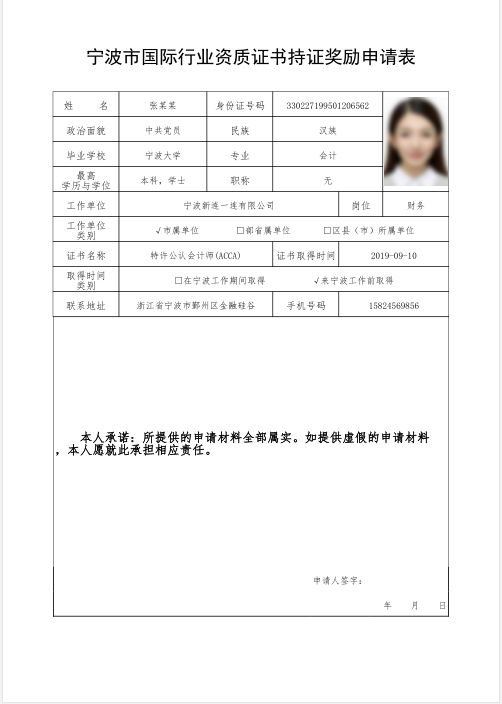 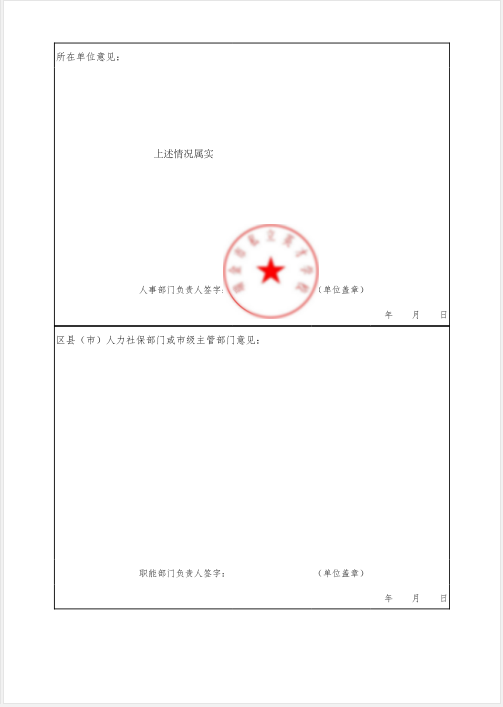 申报记录点击【申报记录】可以查看自己的申报记录。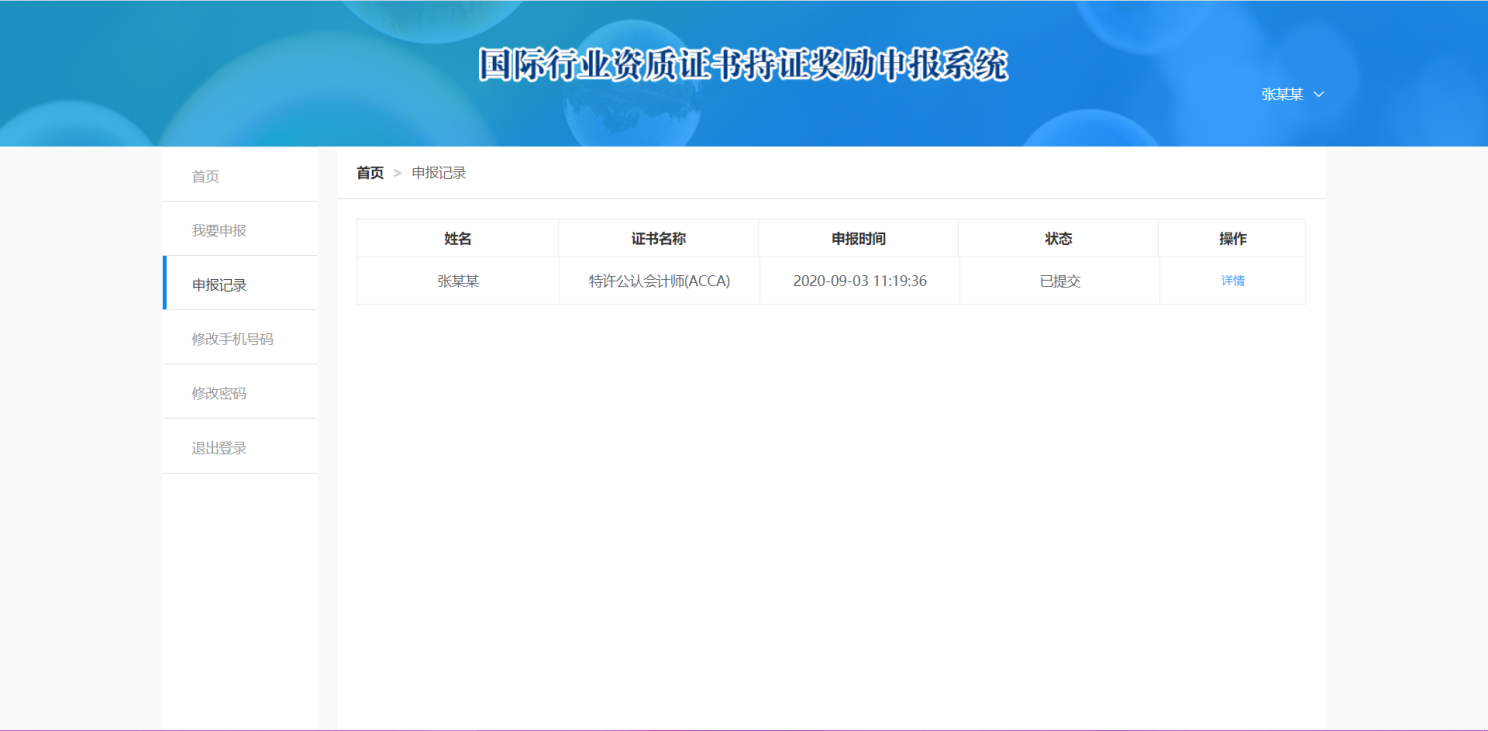 个人可以在申报记录页面看到申报的状态，点击【详情】可以查看申报的具体详情。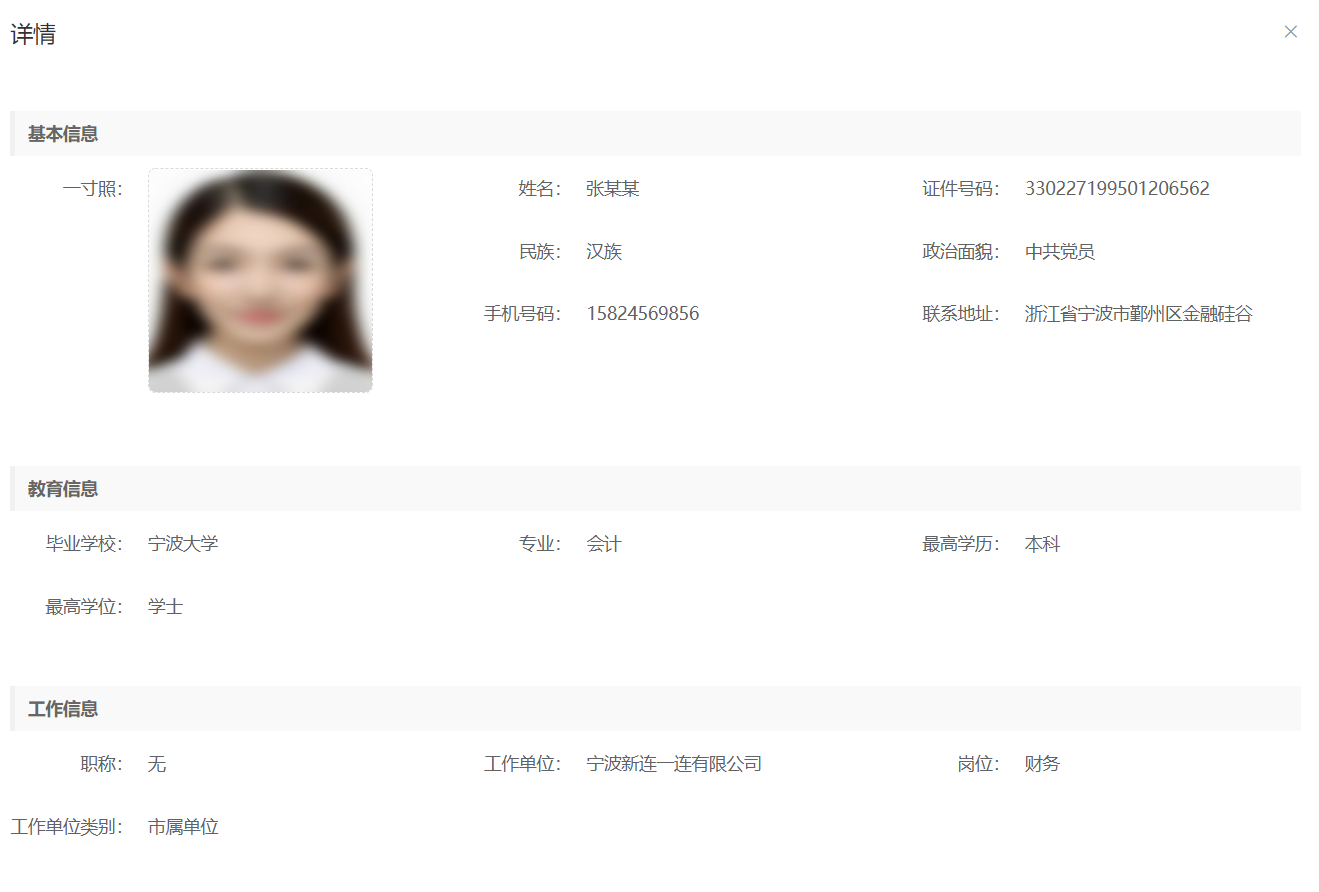 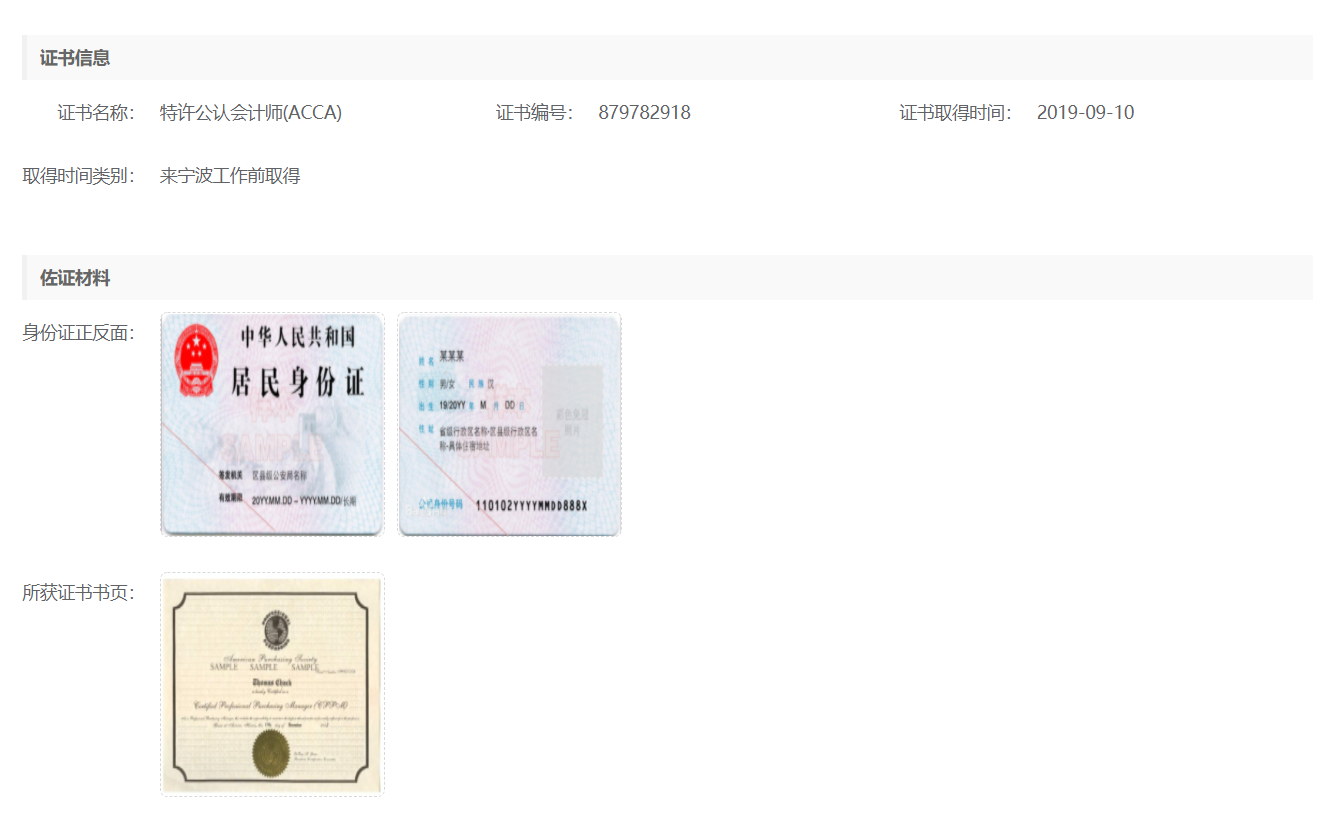 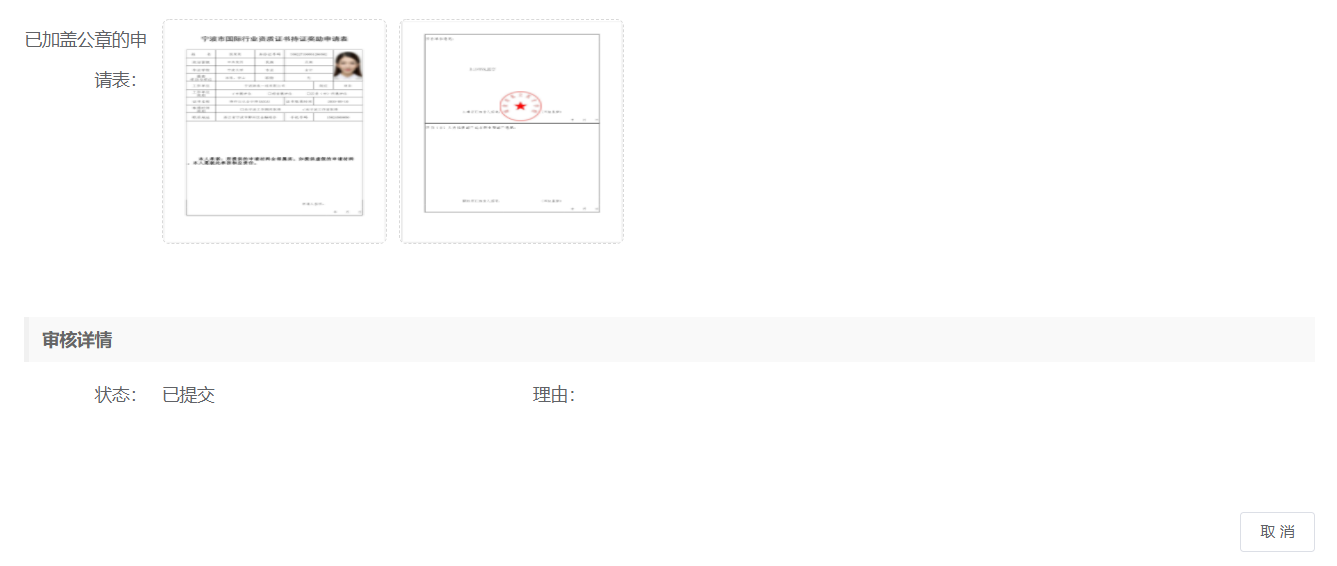 修改手机号码点击【修改手机号码】进行手机号码的修改。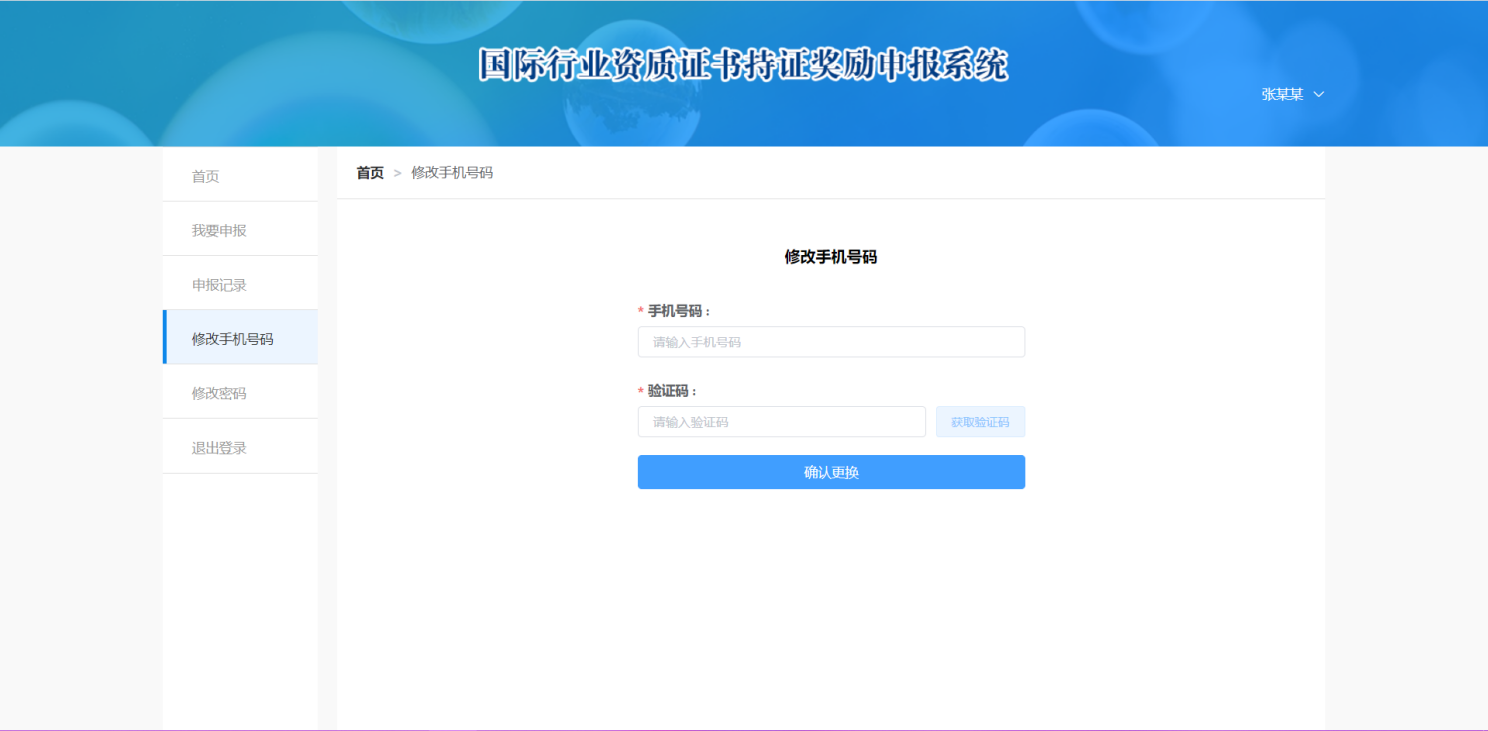 修改密码点击【修改密码】进行密码的修改。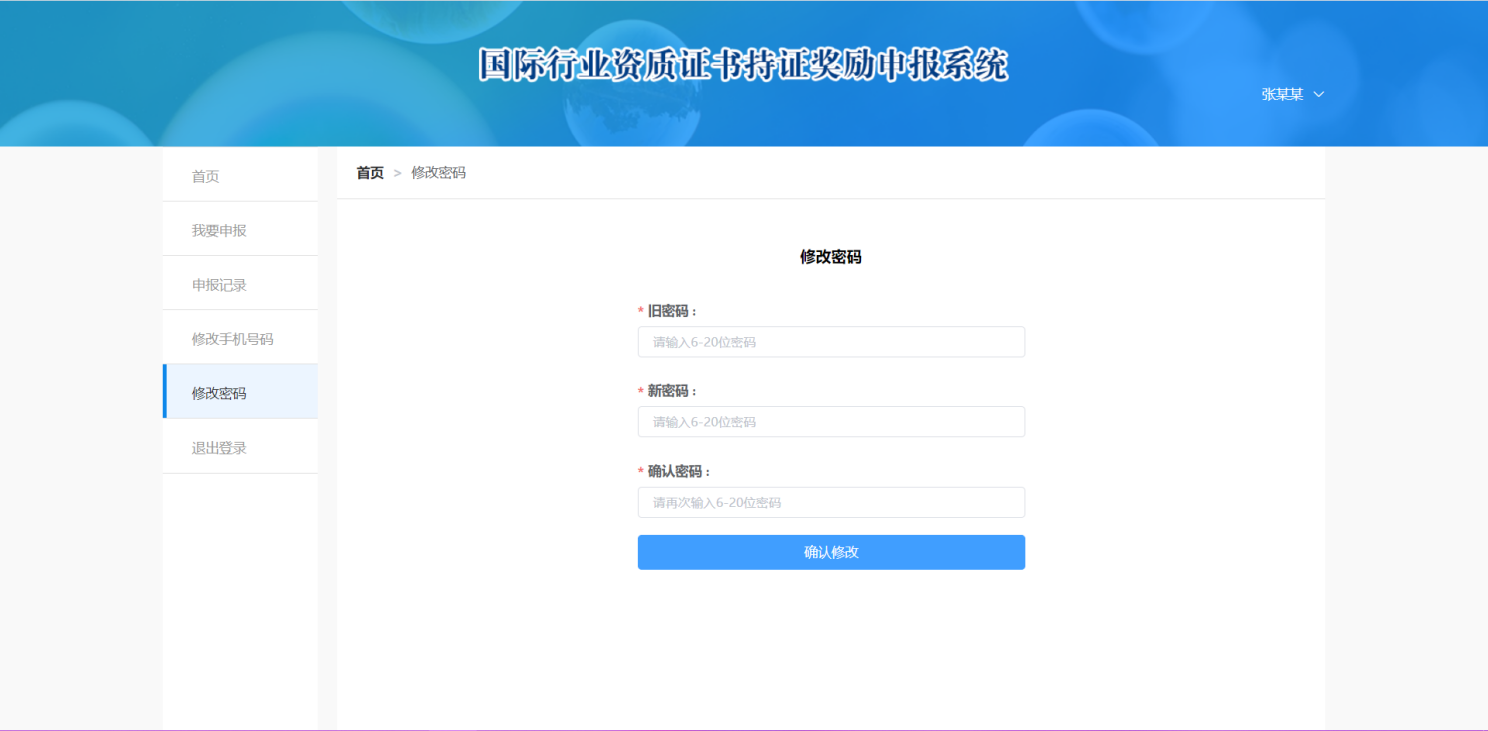 